Llena el espacio en blanco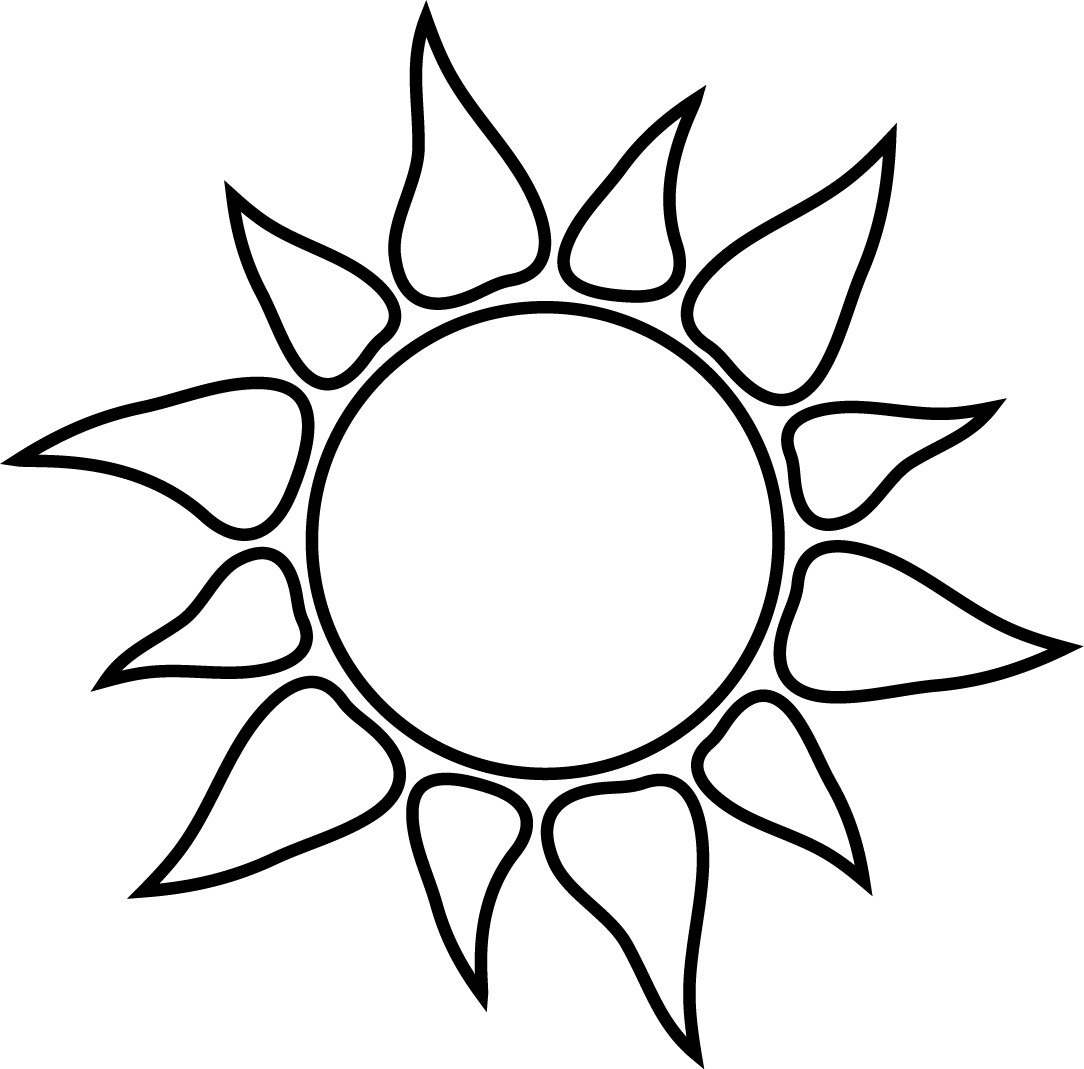 Seleccione la mejor palabra o frase de la lista de siguiente para completar las oraciones y aprender más sobre las enfermedades relacionadas con el calor 7 a 14	dolor de cabeza	hiponatremia 	sombraagua	encerrados	industria de construcción 	sudoralcohol	falta	plan de climatizaciónárea caliente 	golpe de calor	sediento 1. Un __________________  ____  __________________ debe ser implementado en todos los lugares de trabajo donde los trabajadores están expuestos al calor.2. Gradualmente incrementa el tiempo de trabajo en un ambiente de altas temperaturas en un periodo de tiempo __________________ días.3. La climatización incrementa __________________ y por eso los trabajadores incrementan la necesidad de __________________.4. En el 2010 la cantidad mas grande de trabajadores murió por enfermedades relacionadas por el calor__________________  ____  __________________.5. __________________quizás ocurra por tomar grandes cantidades de agua y una perdida grande de sodio debido al sudor. 6. Tomar __________________ mientras trabajas en el calor reduce la tolerancia al calor e incrementa el riesgo de enfermedades relacionadas con el calor. 7. __________________  ____  __________________ es una emergencia medical y debe llamar al 911.8. La __________________ de trabajar en el calor por una semana o mas resulta en la perdida significativa de climatización.9. Es posible sufrir de enfermedades relacionadas con el calor __________________.10. Para reducir su riesgo de agotamiento por calor, descanse en la __________________ frecuentemente cuando trabaja afuera en el calor.11. Una persona que sufre deshidratación usualmente esta __________________ y seguido tiene __________________  ____  __________________.12. Si su trabajador sufre de agotamiento por calor retírelo de __________________ __________________Llena el espacio en blancoRESPUESTAS7 a 14	dolor de cabeza	hiponatremia 	sombraagua	encerrados	industria de construcción 	sudoralcohol	falta	plan de climatizaciónárea caliente 	golpe de calor	sediento 1. Un plan de climatización debe ser implementado en todos los lugares de trabajo donde los trabajadores están expuestos al calor.2. Gradualmente incrementa el tiempo de trabajo en un ambiente de altas temperaturas en un periodo de tiempo 7 a 14 días.3. La climatización incrementa el sudor y por eso los trabajadores incrementan la necesidad de tomar agua.4. En el 2010 la cantidad mas grande de trabajadores murió por enfermedades relacionadas por el calor en la industria de construcción.5. Hiponatremia quizás ocurra por tomar grandes cantidades de agua y una perdida grande de sodio debido al sudor. 6. Tomar alcohol mientras trabajas en el calor reduce la tolerancia al calor e incrementa el riesgo de enfermedades relacionadas con el calor. 7. Golpe de calor es una emergencia medical y debe llamar al 911.8. La falta de trabajar en el calor por una semana o mas resulta en la perdida significativa de climatización.9. Es posible sufrir de enfermedades relacionadas con el calor trabajando en lugares encerrados.10. Para reducir su riesgo de agotamiento por calor, descanse en la sombra frecuentemente cuando trabaja afuera en el calor.11. Una persona que sufre deshidratación usualmente esta sediento y seguido tiene dolor de cabeza.12. Si su trabajador sufre de agotamiento por calor retírelo del área caliente.Verdadero o FalsoRevise su conocimiento. ¿Son estas frases verdadero o falso? Circula la respuesta correcta. V para verdadero F para falso.1.	V 	F	Deshidratación y falta de climatización puede llevarte a un síncope de calor o fatiga. 2.	V 	F	Trabajadores que están obesos son más susceptibles a las enfermedades por el calor. 3.	V 	F	Enfermedades relacionadas con el calor nunca ocurren en lugares encerrados. 4.	V 	F	Agotamiento por calor siempre es una emergencia medica.5.	V 	F	Puedes refrescar el cuerpo de una persona rápidamente sumergiéndolo hasta el cuello con agua helada, hacienda que se den un baño de agua helada o cubriendo su cuerpo lo mas posible con toallas heladas y mojadas.6.	V 	F	Nuevos trabajadores que no están aclimatados al calor deben trabajar un horario especial los primeros días mientras se aclimatan. 7.	V	F	Los trabajadores deben ser entrenados sobre como prevenir, reconocer y tratar enfermedades relacionadas con el calor. 8.	V 	F	Café y cerveza son los mejores líquidos para mantenerse hidratado mientras trabaja en el calor extremo. 9.	V 	F	Trabajadores mayores están en mayor riesgo de tener enfermedades relacionadas con el calor.  10.	V 	F	Incrementa el período de tiempo que se trabaja lugares a altas temperaturas en un periodo de 7 a 14 días para aclimatarse al calor.11.	V 	F	Trabajar adentro puede convertirse en un riesgo por calor si no hay aire acondicionado disponible o si la ventilación es insuficiente. 12.	V 	F	Hiponatremia nunca es un problema, si comes un buen desayuno antes de irse a trabajar en el calor.13.	V 	F	Mucha húmeda incrementa el riesgo de enfermedades relacionadas con el calor porque reduce la capacidad del cuerpo de refrescarse por medio de la evaporación del sudor.  14.	V 	F	Tener un sistema entre los compañeros para prevenir las enfermedades relacionadas con el calor. Los trabajadores no trabajan solos y se monitorean entre si por señales y síntomas de intolerancia al calor.Verdadero o FalsoRESPUESTAS 1.	V	 Deshidratación y falta de climatización puede llevarte a un síncope de calor o fatiga. 2.	V		Trabajadores que están obesos son más susceptibles a las enfermedades relacionadas con el calor. 3.	F		Enfermedades relacionadas con el calor nunca ocurren en lugares encerrados. 4.	V		Agotamiento por calor siempre es una emergencia medica.5.	V		Puedes refrescar el cuerpo de una persona rápidamente sumergiéndolo hasta el cuello con agua helada, hacienda que se den un baño de agua helada o cubriendo su cuerpo lo mas posible con toallas heladas y mojadas.6.	F		Nuevos trabajadores que no están aclimatados al calor deben trabajar un horario especial los primeros días mientras se aclimatan. 7.	V		Los trabajadores deben ser entrenados sobre como prevenir, reconocer y tratar enfermedades relacionadas con el calor. 8.	F		Café y cerveza son los mejores líquidos para mantenerse hidratado mientras trabaja en el calor extremo. 9.	V		Trabajadores mayores están en mayor riesgo de tener enfermedades relacionadas con el calor.  10.	V		Incrementa el período de tiempo que se trabaja lugares a altas temperaturas en un periodo de 7 a 14 días para aclimatarse al calor.11.	V		Trabajar adentro puede convertirse en un riesgo por calor si no hay aire acondicionado disponible o si la ventilación es insuficiente. 12.	F		Hiponatremia nunca es un problema, si comes un buen desayuno antes de irse a trabajar en el calor.13.	V		Mucha húmeda incrementa el riesgo de enfermedades relacionadas con el calor porque reduce la capacidad del cuerpo de refrescarse por medio de la evaporación del sudor.  14.	F		Tener un sistema entre los compañeros para prevenir las enfermedades relacionadas con el calor. Los trabajadores no trabajan solos y se monitorean entre si por señales y síntomas de intolerancia al calor. Relaciona las palabrasRelaciona las palabras o frases de la derecha con la descripción de la izquierda. Relaciona las palabrasRESPUESTASCASOS DE ESTUDIODeshidratación, Hiponatremia, Calambres por calor, Agotamiento por calor o Golpe de calorLea cada uno de los siguientes casos de estudio y discútalos: 1) Si cree que el trabajador esta experimentando deshidratación, hiponatremia, calambres por calor, agotamiento por calor o un golpe de calor y porque, y 2) cuales son las medidas de primeros auxilios que debes tomar, si hay alguna.1. Usted y sus compañeros han estado trabajando afuera en una construcción por bastantes horas. Es uno de los primeros días más calientes del año. Nota que su compañero esta sudando demasiado y se ve pálido. Cuando le pregunta como se siente él le dice que se siente un poco mareado y con nauseas.2. Su compañero acaba de regresar de dos semanas de vacaciones en un clima más fresco. Ella le menciono que le preocupaba volver a trabajar en el sol y tomo bastante agua la noche anterior y en la mañana. Durante el descanso tomo un poco mas y no comió nada. Ahora se ve un poco lenta y dice que se siente cansada y un poco mareada. Han estado trabajando afuera en el calor por cuatro horas.3. Ha estado afuera casi toda la tarde instalando un nuevo sistema de irrigación. Nota que tiene dolor de cabeza y esta sediento. 4. Tres de ustedes han estado instalando un techo de una casa en un día con altas temperaturas. Empezaron temprano, pero esta tomando mas tiempo de lo esperado para terminar la instalación. Ya es tarde y no han terminado. Uno de los compañeros fue por mas materiales al carro, pero aun no ha regresado. Usted va a buscarlo y esta sentado en el estacionamiento bajo el sol. Esta confundido, y su cara esta muy roja y esta sudando profundamente. Cuando le pregunta que paso no responde.  5. Usted trabaja en una fundidora con operador del horno. Siempre esta muy caliente pero hoy el sistema de ventilación no esta trabajando bien haciendo el ambiente aun mas caluroso. Incluso el cuarto de descanso esta caliente. Nota que su compañero esta teniendo problemas y esta sudando demasiado. Le pregunta que pasa y le comenta que siente mucho calor y que tiene dolor de cabeza y que se va a sentar en el área de descanso un rato.6. Usted y su compañera instalan bloques en un día muy caluroso. De repente su compañera se agarra la pantorrilla y dice que tuvo un calambre horrible.   7. Tiene un nuevo compañero que no parece tener condición física. El tampoco ha tenido experiencia trabajando afuera a altas temperaturas y con humedad. Durante el descanso de la mañana se ve un poco irritado, estábamos felices que no tuvimos que trabajar con el. Ya es tarde y de repente escuchamos un grito decir que el nuevo acaba de colapsar. Fuimos y vimos que no respondía, tiene la cara muy roja y seca.  CASOS DE ESTUDIO DISCUSION1. Usted y sus compañeros han estado trabajando afuera en una construcción por bastantes horas. Es uno de los primeros días más calientes del año. Nota que su compañero esta sudando demasiado y se ve pálido. Cuando le pregunta como se siente él le dice que se siente un poco mareado y con nauseas.Discusión: Su compañero esta mostrando síntomas y señales de agotamiento por calor. Es el primer día con altas temperaturas, quizás no este aclimatado todavía y ha estado mucho tiempo trabajando afuera. Si no esta disponible ningún cuidado medico en el lugar de trabajo, llame al 911. Saque a su compañero del área caliente y llévelo a la sombra o a un lugar fresco. Remueva la ropa innecesaria como zapatos y calcetines. Colóquele compresas heladas en la cabeza, cara, y cuello. Dele tragos de agua helada o bebidas deportivas. Este con él hasta que llegue cuidado medico.2. Su compañero acaba de regresar de dos semanas de vacaciones en un clima más fresco. Ella le menciono que le preocupaba volver a trabajar en el sol y tomo bastante agua la noche anterior y en la mañana. Durante el descanso tomo un poco mas y no comió nada. Ahora se ve un poco lenta y dice que se siente cansada y un poco mareada. Han estado trabajando afuera en el calor por cuatro horas.Discusión: Su compañera estaba en lo correcto por preocuparse por volver a trabajar a altas temperaturas después de estar a una temperatura mas fresca, pero sus acciones quizás le causaron hiponatremia. Tomar grandes cantidades de agua sin comer y quizás diluyo sus electrolitos. Además, ella esta mostrando señales y síntomas de hiponatremia. Que se siente en la sombra o adentro a un lugar fresco. Si ella puede sin vomita dele un refrigerio salado, sopa, o caldo. Desafortunadamente las señales y síntomas de hiponatremia son similares a la de enfermedades relacionadas con el calor. Si su condición no se mejora o empeora llame al 911.3. Ha estado afuera casi toda la tarde instalando un nuevo sistema de irrigación. Nota que tiene dolor de cabeza y esta sediento.Discusión: Usted probablemente esta deshidratado. Piense que tan frecuente orino ese día y de que color era su orina. la falta de orina y cuando es amarilla obscura son señales de deshidratación. Valla a descansar en a sombra o en un ambiente fresco hasta que se sienta mejor. Beba agua o alguna bebida deportiva para ayudarse a rehidratarse. Si su condición no mejora, busque cuidado medico. 4. Tres de ustedes han estado instalando un techo de una casa en un día con altas temperaturas. Empezaron temprano, pero esta tomando mas tiempo de lo esperado para terminar la instalación. Ya es tarde y no han terminado. Uno de los compañeros fue por mas materiales al carro, pero aun no ha regresado. Usted va a buscarlo y esta sentado en el estacionamiento bajo el sol. Esta confundido, y su cara esta muy roja y esta sudando profundamente. Cuando le pregunta que paso no responde.  Discusión: Su compañero esta mostrando señales y síntomas de un golpe de calor. Antes pensábamos que si alguien estaba sudando era un agotamiento por calor, pero ahora sabemos que victimas de un golpe de calor pueden estar sudando demasiado. El tiene la cara roja, esta confundido y su estado mental esta alterado (no responde), todas esas señales son de un golpe de calor. Su compañero esta mostrando señales y síntomas de un golpe de calor. Antes pensábamos que si alguien estaba sudando era un agotamiento por calor, pero ahora sabemos que victimas de un golpe de calor pueden estar sudando demasiado. El tiene la cara roja, esta confundido y su estado mental esta alterado (no responde), todas esas señales son de un golpe de calor. 5. Usted trabaja en una fundidora con operador del horno. Siempre esta muy caliente pero hoy el sistema de ventilación no esta trabajando bien haciendo el ambiente aun mas caluroso. Incluso el cuarto de descanso esta caliente. Nota que su compañero esta teniendo problemas y esta sudando demasiado. Le pregunta que pasa y le comenta que siente mucho calor y que tiene dolor de cabeza y que se va a sentar en el área de descanso un rato.Discusión: Su compañero esta mostrando señales y síntomas de agotamiento por calor. Enfermedades relacionadas con el calor pueden suceder en lugares cerrados. Usted trabaja en un ambiente caluroso y hoy hay poco movimiento de aire porque el sistema de ventilación no esta funcionando bien. Llevarlo al cuarto de descanso quizás no sea la mejor opción ya que también esta caluroso. Si no hay cuidado medico disponible en su lugar de trabajo llame al 911. Mueva a su compañero del área a un lugar mas fresco. Remueve la ropa innecesaria incluyendo zapatos y calcetines. Colóquele compresas heladas en la cabeza, cara y cuello. Que tome agua fresca o una bebida deportiva. Quédese con el hasta que llegue cuidado medico.  6. Usted y su compañera instalan bloques en un día muy caluroso. De repente su compañera se agarra la pantorrilla y dice que tuvo un calambre horrible.Discusión: Su compañera probablemente esta experimentando un calambre por calor. Que descanse en un ambiente fresco y que tome agua o mejor aun una bebida deportiva. Que estire suavemente el musculo. No debe volver a realizar actividad agotadora hasta que el calambre desaparezca por completo. Recuerde que los calambres pueden ser una señal de agotamiento por calor. 7. Tiene un nuevo compañero que no parece tener condición física. El tampoco ha tenido experiencia trabajando afuera a altas temperaturas y con humedad. Durante el descanso de la mañana se ve un poco irritado, estábamos felices que no tuvimos que trabajar con el. Ya es tarde y de repente escuchamos un grito decir que el nuevo acaba de colapsar. Fuimos y vimos que no respondía, tiene la cara muy roja y seca.  Discusión: Su compañero esta mostrando señales y síntomas de un golpe de calor. Tiene la cara roja y seca y no esta respondiendo. Su irritación durante el descanso de la mañana pudo haber sido un síntoma de agotamiento por calor. Esta es una emergencia medica llame al 911. Muévalo a un área fresca, bajo la sombra y remueva su ropa exterior. Refrésquelo lo mas pronto posible con agua helada, un baño de hielo y/o compresas heladas en su cabeza, cuello, axilas o ingle. Circule aire a su alrededor. _____ 1. Golpe de calorA.	Concentraciones bajas de sodio en la sangre son causadas por tomar mucha agua y por perdida de sal por medio del sudor._____ 2. Estructura de sombraB.	Ocurre cuando el agua perdida por el sudor no es remplazada completamente. _____ 3. Agua helada adecuadaC. Una emergencia medica con una elevación dramática de la temperatura del cuerpo la cual podría ser fatal._____ 4. HiponatremiaD.	Beber agua por debajo de los 59°F proveída a los trabajadores en vasos individuales._____ 5. ClimatizaciónE.	Minerales encontrados en el cuerpo, la orina y el sudor que son vitales para mantener tu cuerpo funcionando e incluyen sodio, potasio, calcio y magnesio. _____ 6. Agotamiento por calorF.	Cuando los trabajadores se monitorean entre si por señales y síntomas tempranos de enfermedades relacionadas con el calor._____ 7. DeshidrataciónG. Es bueno descansar debajo de esto cuando se trabaja bajo el sol. _____ 8. Gorra con visera ampliaH. Mejora la tolerancia al calor durante un periodo de tiempo._____ 9. Sistema de compañerismoI.	Como su cuerpo se enfría a si mismo._____ 10. Síncope de calorJ. 	Una enfermedad relacionada con el calor la cual incluya alta sudoración y piel pálida, fresca y pegajosa._____ 11. SudorK.	Usado para mantener el sol directo lejos de su cabeza y ayudarlo a prevenir enfermedades relacionadas con el calor. _____ 12. ElectrolitosL. 	Desmayos frecuentemente causados por la deshidratación y falta de climatización.__C__	1.	Golpe de calorA.	Concentraciones bajas de sodio en la sangre son causadas por tomar mucha agua y por perdida de sal por medio del sudor.__G__	2.	Estructura de sombraB.	Ocurre cuando el agua perdida por el sudor no es remplazada completamente. __D__	3.	Agua helada adecuadaC. Una emergencia medica con una elevación dramática de la temperatura del cuerpo la cual podría ser fatal.__A__	4.	HiponatremiaD.	Beber agua por debajo de los 59°F proveída a los trabajadores en vasos individuales.__H__	5.	ClimatizaciónE.	Minerales encontrados en el cuerpo, la orina y el sudor que son vitales para mantener tu cuerpo funcionando e incluyen sodio, potasio, calcio y magnesio __J__	6.	Agotamiento por calorF.	Cuando los trabajadores se monitorean entre si por señales y síntomas tempranos de enfermedades relacionadas con el calor__B__	7.	DeshidrataciónG. Es bueno descansar debajo de esto cuando se trabaja bajo el sol. __K__	8.	Gorra con visera ampliaH. Mejora la tolerancia al calor durante un periodo de tiempo__F__	9.	Sistema de compañerismoI.	Como su cuerpo se enfría a si mismo__L__	10. Síncope de calorJ. 	Una enfermedad relacionada con el calor la cual incluya alta sudoración y piel pálida, fresca y pegajosa__I__	11. SudorK.	Usado para mantener el sol directo lejos de su cabeza y ayudarlo a prevenir enfermedades relacionadas con el calor __E__	12. ElectrolitosL. 	Desmayos frecuentemente causados por la deshidratación y falta de climatización